Dear Candidate,By filling the attached CV Form as part of your candidacy for an FEI position, you understand and agree that it would be published on inside.fei.org and available to the public.In view of the above, and as the CV Form will not contain any contact details, please fill in the below section which will only be communicated to the FEI Nominations Committee and FEI Headquarters.Please ensure that the information included on the CV Form is restricted to one page and is returned in PDF format (no scanned copies); any additional document will not be published.This 2-pages document is to be submitted as part of the Candidacy file to the following email: elections&appointments@fei.org no later than:1 May 2024 23:59 CEST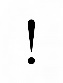 	I confirm that the information given in this Form is accurate and complete;	I confirm having carefully read the contents of the job specification, in particular but not limited to, the position constraints.Personal details of the CandidatesFirst Name ,FAMILY NAMEPersonal details of the CandidatesHome addressPersonal details of the CandidatesEmailPersonal details of the CandidatesPhone numberCell phone numberPersonal details of the CandidatesDate of BirthPersonal details of the CandidatesNationalityPersonal details of the CandidatesThe following NF endorses my application Personal details of the CandidatesLanguages spokenI apply for the position of      I apply for the position of      I apply for the position of      Civility Ms         Mr         Dr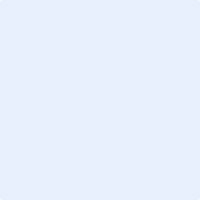 Insert your photoFirst Name/FAMILY NAME      /      Insert your photoYear of BirthInsert your photoNationalityInsert your photoLanguages spokenInsert your photoEndorsed by (NF)Insert your photoProfessional
CareerYearExperienceProfessional
CareerProfessional
CareerProfessional
CareerProfessional
CareerProfessional
CareerEquestrian and other sport
ExperienceYearExperienceEquestrian and other sport
ExperienceEquestrian and other sport
ExperienceEquestrian and other sport
ExperienceEquestrian and other sport
ExperienceEquestrian and other sport
ExperienceEquestrian and other sport
ExperienceEducation / CertificationYearDegree / CertificationEducation / CertificationEducation / CertificationEducation / CertificationEducation / Certification